1 PUBLIC UTILITY COMMISSIONP.O.            April 3, 2015                                                                                                                                                         IN REPLY PLEASE REFER TO OUR FILE        			 	              A-2015-2475025JOSEPH STROK, JR.DISTRICT GRADE CROSSING COORDINATORENGINEERING DISTRICT 4-0DEPARTMENT OF TRANSPORTATION55 KEYSTONE INDUSTRIAL PARKDUNMORE, PA  18512Application of Department of Transportation for approval of the alteration of the crossing where SR 2032, Foote Avenue crosses at grade the tracks of Reading, Blue Mountain and Northern Railroad (AAR #361435P), located in Duryea Borough in Luzerne County and the allocation of costs incident thereto, in accordance with the Grade Crossing Safety programDear Mr. Strok:	Receipt is acknowledged of the application of the Department of Transportation of the Commonwealth of Pennsylvania which has been captioned and docketed to the above number.	We note that you have served copies of the application upon the parties involved. 	The matter will receive the Commission's attention, and you will be advised of any further procedure.							Very truly yours,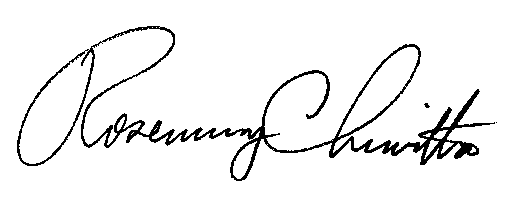 							Rosemary Chiavetta							SecretaryRC:AEL